Dans la forêtLe serpent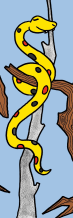 Sous la lune complice,
Au milieu du maïs,
Le serpent glisse
Direction le carré de cassis.
Hum, quel délice !Dans la forêtLe hibou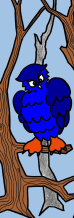 Il est un hibou du mois d'août,
Qui gonfle tant ses joues
Pour lancer des « houhou »
Qu'il fait fuir les caribous
Qui jouent dans la boue.Dans la forêt12345La souris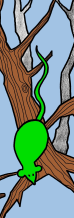 Sur deux pattes, le nez au vent
A quatre pattes, le nez au sol
Flairant, fouinant, trottant
La souris piste la menue miette
A se mettre sous la dent.ans la forêt12345Le hérisson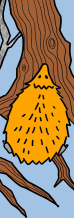 Piquons pique piquant
Hérissant hérisse hérissons
Ne montrant pas les dents
En boule, le nez dedans,
Le hérisson hérisse ses piquants.